教員養成課程美術選修 様【表紙版下データご支給に際してのご留意点】　大学様から詳細な指定がありますのでご注意ください。（下図参照）　論文主題とお名前は20ポイント、論文副題と「0000年度　卒業研究」　は16ポイントを使用しています。　余白を予め設定してありますので長い論題は自動的に改行されます。　不自然な場合は手動で改行されることをお勧めします。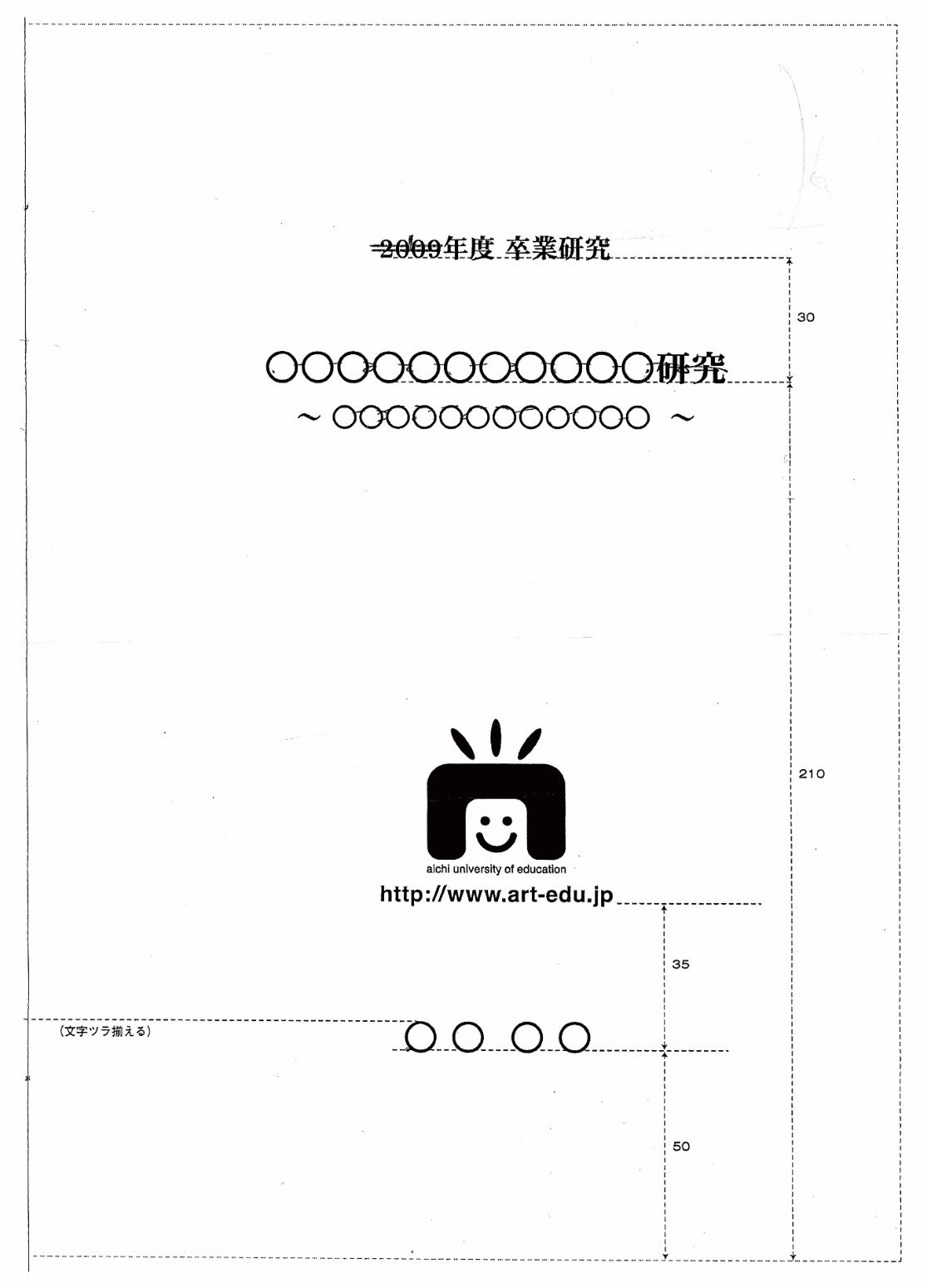 2023年度　卒業研究□□□□□論文主題□□□□□～□□□□□論文副題□□□□□～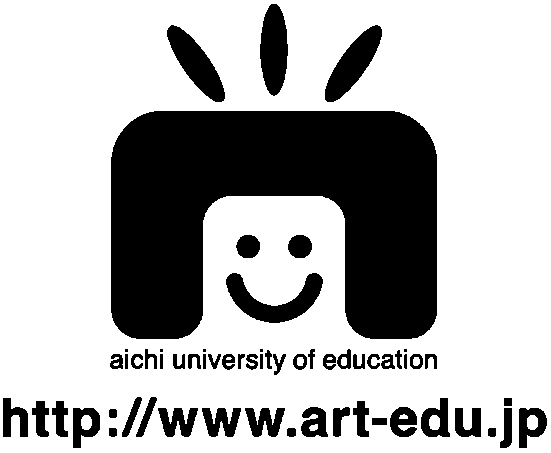 □□　□□